بسم الله الرحمن الرحیم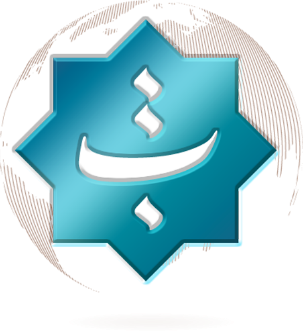 اندیشکده راهبردی تبیینفرم درخواست همکاری در صورت نیاز، می توانید در هر قسمت رزومه، ردیف های بیشتری اضافه کنید.1- مشخصات فردي :1- مشخصات فردي :1- مشخصات فردي :نام و نام خانوادگی :   نام مستعار :  نام پدر :  تاریخ تولد :  محل تولد :  شماره شناسنامه :  کد ملی :  وضعیت تاهل :   مجرد                            متاهل  تعداد فرزندان :  وضعیت نظام وظیفه :      پایان خدمت         معاف دائم          معاف موقت         تا تاریخ :  تلفن تماس :  نشانی محل سکونت :  نشانی محل سکونت :  تلفن محل کار :  نشانی محل کار فعلی :  نشانی محل کار فعلی :  تلفن تماس ضروری :  پست الکترونیکی (email) :  پست الکترونیکی (email) :  2- سوابق تحصيلي :2- سوابق تحصيلي :2- سوابق تحصيلي :2- سوابق تحصيلي :2- سوابق تحصيلي :2- سوابق تحصيلي :2- سوابق تحصيلي :2- سوابق تحصيلي :مقطع تحصیلیرشته تحصیلیگرایشمدت تحصیلمدت تحصیلنام واحد آموزشی کشور/ شهر محل تحصیلمعدلمقطع تحصیلیرشته تحصیلیگرایشازتانام واحد آموزشی کشور/ شهر محل تحصیلمعدلدیپلمفوق دیپلمکارشناسیکارشناسی ارشدعنوان پایان نامه ارشد :  عنوان پایان نامه ارشد :  عنوان پایان نامه ارشد :  عنوان پایان نامه ارشد :  عنوان پایان نامه ارشد :  عنوان پایان نامه ارشد :  عنوان پایان نامه ارشد :  عنوان پایان نامه ارشد :  دکتریعنوان پایان نامه دکتری :  عنوان پایان نامه دکتری :  عنوان پایان نامه دکتری :  عنوان پایان نامه دکتری :  عنوان پایان نامه دکتری :  عنوان پایان نامه دکتری :  عنوان پایان نامه دکتری :  عنوان پایان نامه دکتری :  تحصیلات حوزوی :تحصیلات حوزوی :تحصیلات حوزوی :تحصیلات حوزوی :تحصیلات حوزوی :تحصیلات حوزوی :تحصیلات حوزوی :تحصیلات حوزوی :مقدماتیپایه : پایه : سطحپایه : پایه : خارجتخصصی3- سوابق فعالیت های دانشجویی :3- سوابق فعالیت های دانشجویی :3- سوابق فعالیت های دانشجویی :3- سوابق فعالیت های دانشجویی :نام مجموعه مسئولیت مدتعناوین فعالیت های اصلی4-  سوابق شغلی :4-  سوابق شغلی :4-  سوابق شغلی :4-  سوابق شغلی :4-  سوابق شغلی :4-  سوابق شغلی :4-  سوابق شغلی :4-  سوابق شغلی :4-  سوابق شغلی :نام سازمان / شرکتمدت همکاريمدت همکاريمدت همکاريمسئولیتحقوق و مزاياعلت قطع رابطهامکان ارائه گواهی سابقه کار دارید؟پاره وقت/ تمام وقت/ مشاورهنام سازمان / شرکتتاریخ شروعتاریخ پایانمجموع به ماهمسئولیتحقوق و مزاياعلت قطع رابطهامکان ارائه گواهی سابقه کار دارید؟پاره وقت/ تمام وقت/ مشاوره بلی       خیر   بلی       خیر  بلی       خیر   بلی       خیر  5-  فعالیت های دیگر (فرهنگی، سیاسی، ...) :5-  فعالیت های دیگر (فرهنگی، سیاسی، ...) :5-  فعالیت های دیگر (فرهنگی، سیاسی، ...) :5-  فعالیت های دیگر (فرهنگی، سیاسی، ...) :5-  فعالیت های دیگر (فرهنگی، سیاسی، ...) :5-  فعالیت های دیگر (فرهنگی، سیاسی، ...) :نام مجموعهمسئولیتمدت همکاریمدت همکاریمدت همکاریعناوین فعالیت های اصلینام مجموعهمسئولیتتاریخ شروعتاریخ پایانمجموع به ماهعناوین فعالیت های اصلی6- مقالات و یادداشت ها در مجلات و خبرگزاری ها :6- مقالات و یادداشت ها در مجلات و خبرگزاری ها :عنوان مطلبآدرس مطلب (url)7- مقالات علمی (مجلات و همایش ها) :7- مقالات علمی (مجلات و همایش ها) :7- مقالات علمی (مجلات و همایش ها) :عنوان مقالهمحل انتشار / ارائهتاریخ8-  سوابق تدریس :8-  سوابق تدریس :8-  سوابق تدریس :8-  سوابق تدریس :8-  سوابق تدریس :نام دورهموسسه یا مجموعه برگزار کننده مدت دورهتاریخامکان ارائه گواهی دارد؟ بلی       خیر   بلی       خیر   بلی       خیر   بلی       خیر  9- تالیف یا ترجمه کتاب :9- تالیف یا ترجمه کتاب :9- تالیف یا ترجمه کتاب :9- تالیف یا ترجمه کتاب :عنوان کتابنویسندگانناشرتاریخ انتشار10-  مهارت در زبان خارجي :10-  مهارت در زبان خارجي :10-  مهارت در زبان خارجي :10-  مهارت در زبان خارجي :10-  مهارت در زبان خارجي :زبان خارجیترجمهمکالمهنام موسسه (در صورت شرکت در دوره آموزشی)مدت دورهمقدماتی     متوسط      عالی   مقدماتی     متوسط      عالی   مقدماتی     متوسط      عالی   مقدماتی     متوسط      عالی   مقدماتی     متوسط      عالی   مقدماتی     متوسط      عالی   11-  مهارت رایانه اي (نرم افزارهای اداری، گرافیکی، چندرسانه ای، شبکه و ... ) :11-  مهارت رایانه اي (نرم افزارهای اداری، گرافیکی، چندرسانه ای، شبکه و ... ) :11-  مهارت رایانه اي (نرم افزارهای اداری، گرافیکی، چندرسانه ای، شبکه و ... ) :نام برنامهسطح مهارتتوضیحاتمقدماتی     متوسط      عالی   مقدماتی     متوسط      عالی   مقدماتی     متوسط      عالی   مقدماتی     متوسط      عالی   مقدماتی     متوسط      عالی   مقدماتی     متوسط      عالی   12-  گواهينامه هاي تخصصي– علمي اخذ شده :12-  گواهينامه هاي تخصصي– علمي اخذ شده :12-  گواهينامه هاي تخصصي– علمي اخذ شده :12-  گواهينامه هاي تخصصي– علمي اخذ شده :12-  گواهينامه هاي تخصصي– علمي اخذ شده :نام مدركمؤسسه ارائه دهندهسال اخذمیزان ساعات دورهامکان ارائه گواهی دوره را دارید؟بلی       خیر بلی       خیر بلی       خیر 13- به چه صورت تمایل به همکاری دارید؟13- به چه صورت تمایل به همکاری دارید؟زمینه های پیشنهادی برای همکاری بر اساس علائق و مهارت‌ها: بلند مدت    کوتاه مدت تمام وقت      پاره وقت   حضوری غیرحضوری (پروژه ای) مبلغ دریافتی تقریبی ماهانه مورد نظر:14- نحوه آشنایی با اندیشکده و دریافت فرم رزومهاز طریق مدیر کانال یا سایت اندیشکده راهبردی تبیین     از طریق یکی از اعضای اندیشکده راهبردی تبیین     لطفاً نام ایشان را ذکر نمایید.از طریق یکی از دوستان یا آشنایان خود     لطفاً نام ایشان را ذکر نمایید.15- لطفاً اشخاصی را به عنوان معرف خود ذکر نمایید. (شخصیت های اجرایی، دانشگاهی و علمی):  15- لطفاً اشخاصی را به عنوان معرف خود ذکر نمایید. (شخصیت های اجرایی، دانشگاهی و علمی):  15- لطفاً اشخاصی را به عنوان معرف خود ذکر نمایید. (شخصیت های اجرایی، دانشگاهی و علمی):  15- لطفاً اشخاصی را به عنوان معرف خود ذکر نمایید. (شخصیت های اجرایی، دانشگاهی و علمی):  نام و نام خانوادگیجایگاه و مسئولیتشماره همراهتوضیحات16- نشانی وبسایت، وبلاگ و یا حساب کاربری شما در شبکه‌های اجتماعی (درصورت تمایل)